ΑΙΤΗΣΗ	Επώνυμο:		Όνομα:		Όνομα Πατρός:		Αριθμ. Μητρώου:		Εξάμ. Εισαγωγής:		Δ/νση Κατοικίας:		Πόλη:		Τηλέφωνο:		e-mail:	Εγκρίνεται η παράταση της Πτυχιακής Εργασίας(υπογραφή)Ο/Η επιβλέπων/-ουσαΠΡΟΣΓραμματεία Τμήματος 
ΨΗΦΙΑΚΩΝ ΣΥΣΤΗΜΑΤΩΝΑιτούμαι 6μηνη παράταση της πτυχιακής μου εργασίας, επειδή δεν την έχω ακόμη ολοκληρώσει. Ειδικότερα, έχω ολοκληρώσει…και απομένει…Το εκτιμώμενο χρονικό σημείο ολοκλήρωσης είναι:Μήνας / ΈτοςΤίτλος Πτυχιακής:εδώ γράψε τον τίτλο της πτυχιακήςΗμ/νία Έναρξης:γράψε εδώ την ημ/νία έναρξηςΕπιβλέπων:  εδώ γράψε ποιος είναι ο επιβλέπωνΛάρισα,	… / … / 20….υπογραφήο/η αιτών/-ούσα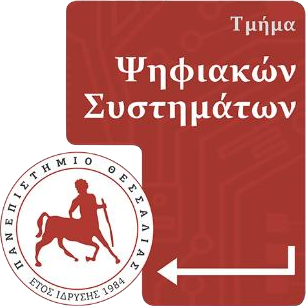 ΠΑΝΕΠΙΣΤΗΜΙΟ ΘΕΣΣΑΛΙΑΣΤμήμα Ψηφιακών ΣυστημάτωνΑίτηση Παράτασης Πτυχιακής Εργασίας